АДМИНИСТРАЦИЯ СЕЛЬСКОГО ПОСЕЛЕНИЯТИХВИНСКИЙ СЕЛЬСОВЕТ ДОБРИНСКОГО МУНИЦИПАЛЬНОГО РАЙОНА  ЛИПЕЦКОЙ ОБЛАСТИП О С Т А Н О В Л Е Н И Е           01.08.2016			         	                    №59                                                    д.Большая Плавица   	  О внесении изменений в Административный регламент                                                        по предоставлению муниципальной  услуги                                             «Предоставление разрешения на отклонение                                                                   от предельных параметров разрешённого                                                          строительства, реконструкции объектов                                                                                                  капитального строительства»Руководствуясь письмом Управления строительства и архитектуры Липецкой области № И43-1192 от 01.07.2016г., Федеральным законом от 06.10.2003 №131-ФЗ «Об общих принципах организации местного самоуправления в Российской Федерации», Уставом сельского поселения Тихвинский сельсовет, администрация сельского поселения Тихвинский сельсовет ПОСТАНОВЛЯЕТ:                                                                                                                               1. Внести изменения в Административный регламент предоставления муниципальной услуги «Предоставление разрешения на отклонение от предельных параметров разрешённого строительства, реконструкции объектов капитального строительства»(утв.постановлением администрации сельского поселения Тихвинский сельсовет № 46 от 03,06.2016г.).                                                                                                     2. Настоящее постановление вступает в силу с момента его подписания и подлежит опубликованию и размещению на официальном сайте администрации сельского поселения Тихвинский сельсовет.                                                                                                                                        3. Контроль за исполнением настоящего постановления оставляю за собой.Глава администрации сельскогопоселения Тихвинский сельсовет                                    А.Г.КондратовПриняты                                                                                                                                         постановлением администрации                                                                                                              сельского поселения Тихвинский сельсовет                                                                                                        № 59 от 01.08.2016г.Изменения в Административный регламент по предоставлению муниципальной  услуги «Предоставление разрешения на отклонение от предельных параметров разрешённого строительства, реконструкции объектов капитального строительства» (утв.постановлением администрации сельского поселения Тихвинский сельсовет № 46 от 03.06.2016г.).Статья 1.1. Внести в Административный регламент по предоставлению муниципальной  услуги «Предоставление разрешения на отклонение от предельных параметров разрешённого строительства, реконструкции объектов капитального строительства» следующие изменения:1.1. абзацы 5,6,7,8 подпункта 3.4 читать в новой редакции:Уполномоченный специалист не позднее чем через 10 дней со дня поступления заявления направляет сообщения о проведении публичных слушаний по вопросу предоставления разрешения на условно разрешённый вид использования земельного участка или объекта капитального строительства;- правообладателям земельных участков, имеющих общие границы с земельным участком, применительно к которому запрашивается разрешения на условно разрешённый вид использования земельного участка или объекта капитального строительства;- правообладателям объектов капитального строительства, расположенных на земельных участках, имеющих общие границы с земельным участком, применительно к которому запрашивается разрешения на условно разрешённый вид использования земельного участка или объекта капитального строительства;- правообладателям помещений, являющихся частью объекта капитального строительства, применительно к которому запрашивается разрешения на условно разрешённый вид использования земельного участка или объекта капитального строительства;Глава сельского поселенияТихвинский сельсовет                                                                      А.Г.Кондратов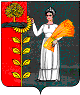 